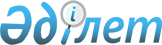 2011 жылы тұқым шаруашылығын субсидиялаудың кейбір мәселелері туралы
					
			Күшін жойған
			
			
		
					Шығыс Қазақстан облысы әкімдігінің 2011 жылғы 15 сәуірдегі N 67 қаулысы. Шығыс Қазақстан облысының Әділет департаментінде 2011 жылғы 11 мамырда N 2545 тіркелді. Қаулысының қабылдау мерзімінің өтуіне байланысты қолдану тоқтатылды (Шығыс Қазақстан облысы әкімі аппаратының 2012 жылғы 05 қаңтардағы N 6/74 хаты)

 

      Ескерту. Қаулысының қабылдау мерзімінің өтуіне байланысты қолдану тоқтатылды (Шығыс Қазақстан облысы әкімі аппаратының 2012.01.05 N 6/74 хаты).     «Агроөнеркәсіптік кешенді және ауылдық аумақтарды дамытуды мемлекеттік реттеу туралы» Қазақстан Республикасы Заңының 7-бабы 2-тармағының 12-1) тармақшасына, «Қазақстан Республикасындағы жергілікті мемлекеттік басқару және өзін-өзі басқару туралы» Қазақстан Республикасы Заңының 27-бабы 1-тармағының 5) тармақшасына, «Тұқым шаруашылығы туралы» Қазақстан Республикасы Заңының 6-1-бабына сәйкес және «Тұқым шаруашылығын дамытуға жергілікті бюджеттерден арнаулы субсидия беру ережесін бекіту туралы» Қазақстан Республикасы Үкіметінің 2007 жылғы 14 мамырдағы № 381 қаулысын іске асыру мақсатында Шығыс Қазақстан облысының әкімдігі ҚАУЛЫ ЕТЕДІ:



      1. Осы қаулыға 1 қосымшаға сәйкес субсидиялауға жататын бірінші, екінші, үшінші репродукциялы тұқымдарды сатудың 2011 жылға арналған шекті бағалары белгiленсін.



      2. Тұқым шаруашылықтары сатқан тұқымдарға берілетін субсидияның қалалар және аудандар бойынша 2011 жылға арналған көлемі осы қаулыға 2 қосымшаға сәйкес бекiтiлсін.



      3. Ауыл шаруашылық дақылдарының түрлері бойынша бірінші, екінші және үшінші репродукциялы тұқымдардың 1 тоннасына берілетін субсидияның 2011 жылға арналған мөлшері осы қаулыға 3 қосымшаға сәйкес белгіленсін.



      4. Осы қаулы алғаш рет ресми жарияланған күнінен кейін он күнтізбелік күн өткен соң қолданысқа енгізіледі.

      5. Осы қаулының орындалуын бақылау облыс әкімінің орынбасары Г.В. Пинчукке жүктелсін.      Облыс әкімі                           Б. Сапарбаев 

Шығыс Қазақстан

облысы әкімдігінің

2011 жылғы 15 сәуірдегі

№ 67 қаулысына

1 қосымша Субсидиялауға жататын бірінші, екінші, үшінші репродукциялы

тұқымдарды сатудың 2011 жылға арналған шекті бағалары      Шығыс Қазақстан облысы

      ауыл шаруашылығы

      басқармасының бастығы                      Д. Селиханов

Шығыс Қазақстан

облысы әкімдігінің

2011 жылғы 15 сәуірдегі

№ 67 қаулысына

2 қосымша Тұқым шаруашылықтары сатқан тұқымдарға берілетін субсидияның

қалалар және аудандар бойынша 2011 жылға арналған көлемі      Ескерту. 2-қосымша жаңа редакцияда - ШҚО әкімдігінің 2011.08.11  № 180 (жарияланғаннан кейін 10 күн өткеннен соң қолданысқа енгізіледі) қаулысымен.      Шығыс Қазақстан облысы

      ауыл шаруашылығы

      басқармасының бастығы                      Д. Селиханов 

Шығыс Қазақстан

облысы әкімдігінің

2011 жылғы 15 сәуірдегі

№ 67 қаулысына

3 қосымша Ауыл шаруашылық дақылдарының сатылған бірінші, екінші, үшінші

репродукциялы тұқымдарының 1 тоннасына берілетін субсидияның

2011 жылға арналған мөлшері      Шығыс Қазақстан облысы

      ауыл шаруашылығы

      басқармасының бастығы                      Д. Селиханов
					© 2012. Қазақстан Республикасы Әділет министрлігінің «Қазақстан Республикасының Заңнама және құқықтық ақпарат институты» ШЖҚ РМК
				р/с №Ауыл шаруашылық дақылдарының атауыСубсидиялауға жататын бірінші, екінші, үшінші репродукциялы тұқымдардың бір тоннасын сатудың шекті бағасы, теңгеСубсидиялауға жататын бірінші, екінші, үшінші репродукциялы тұқымдардың бір тоннасын сатудың шекті бағасы, теңгеСубсидиялауға жататын бірінші, екінші, үшінші репродукциялы тұқымдардың бір тоннасын сатудың шекті бағасы, теңгер/с №Ауыл шаруашылық дақылдарының атауыIIIIII1Күздік қара бидай2700024000210002Күздік бидай3000027000240003Жаздық бидай3300031500300004Арпа1800016200150005Сұлы1800016200150006Қарақұмық3000027000252007Бұршақ2700025200240008Күнбағыс1200001050009Картоп4800045000420010Көп жылдық шөп – дәнді өсімдіктер22500011Көп жылдық шөп – бұршақ тұқымдастар225000№ р/сҚалалар, аудандар атауыТұқым шаруашылықтарының саныСубсидия көлемі, мың теңге1Семей2Риддер3Өскемен4Аягөз5Бесқарағай6Бородулиха420381,67Глубокое416328Жарма9Зайсан10Зырян11Катонқарағай12Көкпекті13Күршім14Тарбағатай15Ұлан424876,416Үржар17Шемонаиха14010Облыс бойынша1350900р/с №Ауыл шаруашылық дақылдарының атауы1 тонна тұқым құнын арзандату пайызыАуыл шаруашылық дақылдарының сатылған бірінші, екінші, үшінші репродукциялы тұқымдарының 1 тоннасына берілетін субсидияның мөлшері, теңгеАуыл шаруашылық дақылдарының сатылған бірінші, екінші, үшінші репродукциялы тұқымдарының 1 тоннасына берілетін субсидияның мөлшері, теңгеАуыл шаруашылық дақылдарының сатылған бірінші, екінші, үшінші репродукциялы тұқымдарының 1 тоннасына берілетін субсидияның мөлшері, теңгер/с №Ауыл шаруашылық дақылдарының атауы1 тонна тұқым құнын арзандату пайызыIIIIII1Күздік қара бидай401800016000140002Күздік бидай402000018000160003Жаздық бидай402200021000200004Арпа401200010800100005Сұлы401200010800100006Қарақұмық402000018000168007Бұршақ401800016800160008Күнбағыс4080000700009Картоп4032000300002800010Көп жылдық шөп - дәнді өсімдіктер4015000011Көп жылдық шөп - бұршақ тұқымдастар40150000